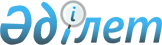 О признании утратившими силу некоторых решений Казыгуртского районного маслихатаРешение Казыгуртского районного маслихата Туркестанской области от 21 февраля 2024 года № 11/78-VIII. Зарегистрировано в Департаменте юстиции Туркестанской области 23 февраля 2024 года № 6469-13
      В соответствии со статьей 7 Закона Республики Казахстан "О местном государственном управлении и самоуправлении в Республике Казахстан" и статьей 27 Закона Республики Казахстан "О правовых актах", Казыгуртский районный маслихат РЕШИЛ:
      1. Признать утратившими силу некоторые решения Казыгуртского районного маслихата, согласно приложению к настоящему решению.
      2. Настоящее решение вводится в действие по истечении десяти календарных дней после дня его первого официального опубликования. Перечень некоторых решений Казыгуртского районного маслихата, признанных утратившими силу
      1) "Об утверждении норм образования и накопления коммунальных отходов, тарифов на сбор, вывоз, утилизацию, переработку и захоронение твердых бытовых отходов по Казыгуртскому району" от 27 декабря 2017 года №25/153-VI (зарегистрировано в Реестре государственной регистрации нормативных правовых актов за №4388).
      2) "О внесении изменения в решение Казыгуртского районного маслихата от 27 декабря 2017 года №25/153-VI "Об утверждении норм образования и накопления коммунальных отходов, тарифов на сбор, вывоз, утилизацию, переработку и захоронение твердых бытовых отходов по Казыгуртскому району" от 28 марта 2019 года №42/272-VI (зарегистрировано в Реестре государственной регистрации нормативных правовых актов за №4972).
      3) "О внесении изменении в решение Казыгуртского районного маслихата от 27 декабря 2017 года №25/153-VI "Об утверждении норм образования и накопления коммунальных отходов, тарифов на сбор, вывоз, утилизацию, переработку и захоронение твердых бытовых отходов по Казыгуртскому району" от 31 мая 2019 года №45/286-VI (зарегистрировано в Реестре государственной регистрации нормативных правовых актов за №5079).
					© 2012. РГП на ПХВ «Институт законодательства и правовой информации Республики Казахстан» Министерства юстиции Республики Казахстан
				
      Временно исполняющий обязанности председателярайонного маслихата

М. Нұран
Приложение к решению
Казыгуртского районного маслихата
от 21 февраля 2024 года № 11/78-VIII